Apfelsaftpressen: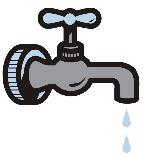 Die Äpfel müssen gewaschen werden.Jede Gruppe schneidet ein bis zwei Äpfel, dafür muss sie den Apfel vier Mal in der Mitte teilen. 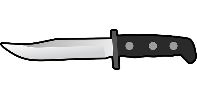 Dann werden die Äpfel in die Apfelmühle gegeben. Diese muss von drei Personen bedient werden.Nun werden die gemahlenen Äpfel (Maische) in die Presse gegeben und gepresst.Der Apfelsaft wird mit einem Behälter aufgefangen. Nun kann der Apfelsaft probiert werden.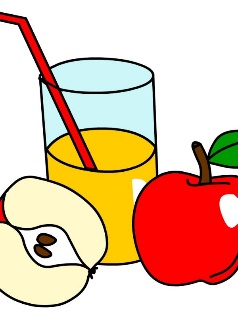 